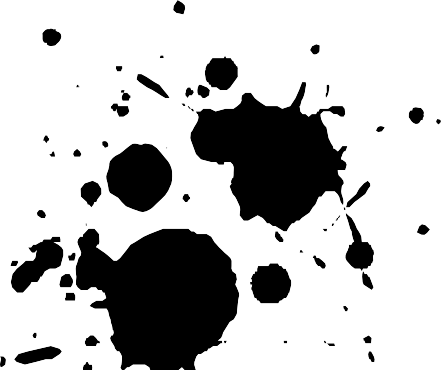 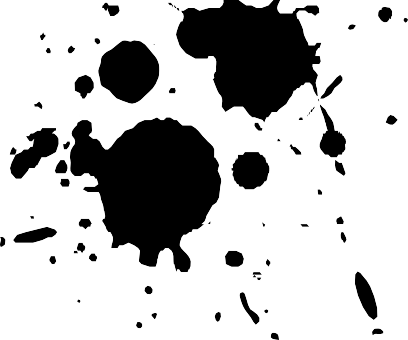 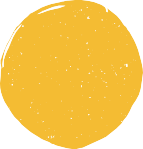 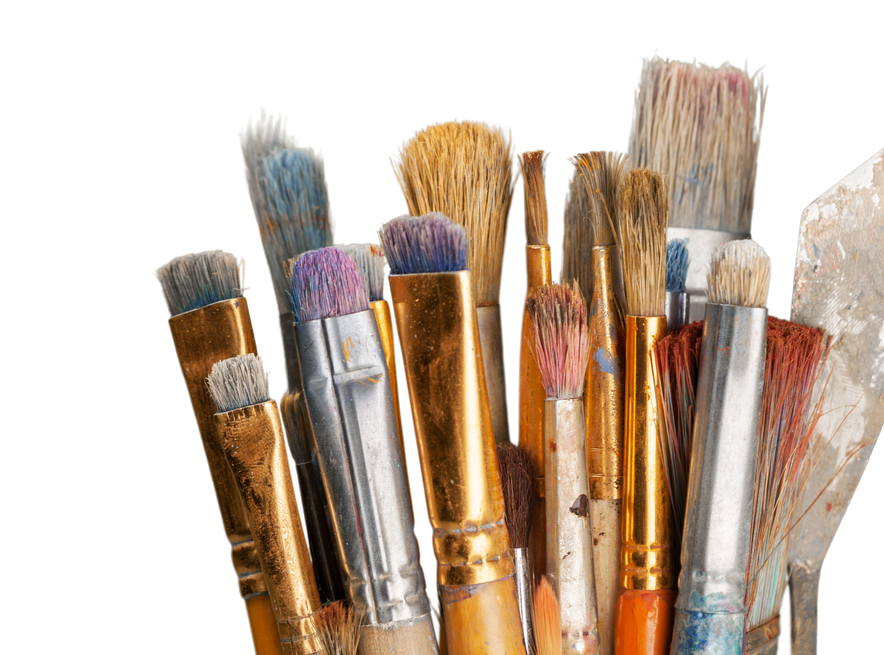 ArtesAsignatura: Proyecto: Nombre: Fecha: